*Wytyczne są obligatoryjne od Roku Akademickiego 2020/2021. Prace przewidziane do zakończenia w tym roku mogą być opracowane w oparciu o dotychczasowe zasady przyjęte w Akademii Pomorskiej.Zasady dotyczące pracy dyplomowej W Instytucie Bezpieczeństwa i ZarządzaniaStudent składa w Biurze Obsługi Studentów i Doktorantów pracę licencjacką/ magisterską w wersji ostatecznej, zaakceptowanej przez promotora, w postaci wydruku komputerowego oraz pliku elektronicznego w formacie ODT (Open Office Document), DOC i DOCX (Microsoft Word) lub PDF (wyłącznie w wersji edytowalnej) dostarczonego na nośniku CD lub DVD (etykieta – załącznik nr 5), na co najmniej 14 dni przed wyznaczonym terminem egzaminu dyplomowego (obrony), najpóźniej do dnia zakończenia sesji egzaminacyjnej w danym semestrze studiów (§ 52 ust.1 Regulamin Studiów w AP).2. Student, który nie złożył pracy dyplomowej w terminach wskazanych w § 52 ust. 1,3, 4 i 5 Regulaminu Studiów w Akademii Pomorskiej w Słupsku z dnia 19.06.2019 r. zostaje skreślony z listy studentów lub skierowany na powtarzanie zajęć związanych z ukończeniem pracy dyplomowej bez uzupełniania różnic programowych. Ostatecznym terminem złożenia pracy dyplomowej w przypadku powtarzania zajęć jest 30 czerwca danego roku, a w przypadku studiów kończących się w sesji zimowej jest koniec lutego danego roku.3. Złożenie pracy dyplomowej jest warunkiem zaliczenia ostatniego cyklu dydaktycznego seminarium dyplomowego lub innych zajęć prowadzących do złożenia pracy dyplomowej.4. Praca dyplomowa przed dopuszczeniem do jej obrony musi zostać poddana procedurze antyplagiatowej obowiązującej na Uczelni, zgodnie z obowiązującym regulaminem antyplagiatowym. 5. Tekst pracy w postaci wydruku komputerowego oraz w postaci pliku elektronicznego powinny być identyczne. Kontroli identyczności tekstów dokonuje pracownik Biura Obsługi Studentów i Doktorantów, odbierający pracę od studenta oraz promotor będący opiekunem pracy. W przypadku stwierdzenia różnic pomiędzy tekstami, praca nie zostanie dopuszczona do procedury antyplagiatowej.6. Dla każdej sprawdzanej w systemie Antyplagiat pracy licencjackiej lub magisterskiej generowany jest:a. Raport podobieństwa systemu Antyplagiat,b. wynik badania antyplagiatowego w systemie JSA.7. Wyniki analizy antyplagiatowej nie stanowią ostatecznego rozstrzygnięcia, czy praca dyplomowa nosi znamiona plagiatu, czy też nie. Analizy otrzymanych wyników dokonuje promotor pracy, który podejmuje ostateczną decyzję o samodzielności i oryginalności pracy dyplomowej.8. Jeżeli z oceny wynika, że praca nie zawiera przesłanek popełnienia plagiatu przez jej
autora, lecz nadmierna liczba cytatów wskazuje na niski stopień samodzielności - praca nie jest dopuszczona do obrony. Student po konsultacji z promotorem dokonuje poprawy pracy, która następnie ponownie przechodzi całą procedurę antyplagiatową.9. Praca dyplomowa może zostać poddana procedurze antyplagiatowej maksymalnie 3 razy.10. Koszt pierwszego sprawdzenia teksu pracy inżynierskiej, licencjackiej magisterskiej bądź doktorskiej w systemie antyplagiatowym pokrywa uczelnia, kolejne sprawdzenie prac podlega opłacie.11. Koszt sprawdzenia pracy licencjackiej bądź magisterskiej w systemie antyplagiatowym ustala się w wysokości 40 złotych za jedno sprawdzenie.12. Jeżeli w wyniku oceny praca nie zostaje dopuszczona do egzaminu dyplomowego (obrony),
wobec jej autora, w terminie 14. dni od przekazania informacji, Rektor poleca przeprowadzenie postępowania wyjaśniającego w trybie ustalonym w art. 312 ust. 3 Ustawy z dnia 20 lipca 2018 r. Prawo o szkolnictwie wyższym i nauce.13. Praca dyplomowa jest oceniana przez promotora i powołanego recenzenta.  W przypadku jednej negatywnej oceny pracy dyplomowej powołuje się dodatkowego recenzenta. Druga negatywna ocena jest równoznaczna z odrzuceniem pracy dyplomowej.Wymagania redakcyjne1. Układ pracy dyplomowejStrona tytułowa – według wzoru (załącznik nr 1);Oświadczenie autora pracy dyplomowej (załącznik nr 2, nr 2A);Streszczenie (załącznik nr 3);Spis treści (załącznik nr 4). Numeracja rozdziałów: obowiązuje numeracja ciągła wielostopniowa (rozdziały, podrozdziały, podpodrozdziały…) dokonywana przy pomocy cyfr arabskich (1., 1.1., 1.2, 1.2.1, 1.2.2., 2. itd.),Wstęp;Rozdziały;Zakończenie / wnioski końcowe;Wykaz tabel; wykaz rycin, Bibliografia;Załączniki (aneks): wzór narzędzia badawczego, raport z obserwacji, zdjęcia, mapy itp.2. Wymagania edytorskiePraca powinna być napisana na białym papierze, format A4 i spełniać następujące wymagania:1) Tekst podstawowy:a) czcionka: Times New Roman,
b) wielkość czcionki: 12 pkt., normalnej grubości,
c) interlinia: 1,5 wiersza,
d) tekst wyjustowany (wyrównanie tekstu głównego do lewej i prawej strony),
e) akapity: wyróżnione tabulatorem 1,25 cm,
f) marginesy: lewy – 3,0 cm, prawy – 2,0 cm, górny i dolny – 2,5 cm,
g) numeracja stron: na dole strony, na środku (strony z oświadczeniami autora pracy nie numeruje się). Numerowane są wszystkie części pracy z wyjątkiem spisu treści, wstępu i zakończenia, bibliografii, spisu tabel, wykresów, kwestionariuszy wykorzystanych narzędzi; h) każdy rozdział pracy powinien zaczynać się od nowej strony, podrozdziały mogą być kontynuowane na bieżącej stronie. Tytuły rozdziałów: numeracja arabska, czcionka 14 pkt., pogrubiona, wersaliki. Tytuły podrozdziałów: numeracja arabska, czcionka 12 pkt. pogrubiona. Nie należy stawiać kropek na końcu tytułów rozdziałów i podrozdziałów,i) cytaty powinny być ujmowane w cudzysłów.j) tabele i rysunki umieszczone w tekście, numerowane i nazwane nad rysunkiem/tabelą, źródło bezpośrednio pod tabelą/rysunkiem (czcionka 11 pkt.), k) znaki przestankowe pisze się bez spacji przed znakiem, a ze spacją — po znaku, l) interpunkcja: przecinek powinien być wstawiany, przed takimi słowami, jak „czyli”, „który”, „że”, „ale”, „więc”,m) zdań nie zaczyna się od słów: aby, ponieważ, więc, ale, żeby, a także od spójników: i, a, n) każde zdanie powinno mieć podmiot i orzeczenie. Unikać zdań wielokrotnie złożonych,)o) nie wolno stosować żargonu (np. ściągnąć dane, poprawnie pobrać dane)p) unikać pojedynczych liter na końcu wiersza,r) tekst nie może zawierać błędów ortograficznych, gramatycznych i interpunkcyjnych.PrzypisyPrzypisy należy sporządzać zgodnie z zasadami zapisu bibliografii załącznikowej wg przyjętej normy.Tworząc przypisy należy pamiętać o następujących zasadach:Przypis powinien jednoznacznie odwoływać nas do źródła skąd została zaczerpnięta myśl.W całym tekście należy stosować konsekwentnie jeden system przypisu.Przypisy umieszczamy u dołu strony, w niektórych przypadkach na końcu rozdziału lub tekstu (przed bibliografią załącznikową). Przypis powinien być połączony z tekstem za pomocą odnośników cyfrowych (cyfry arabskie). Ta sama cyfra musi znajdować się na dole strony przy odpowiednim przypisie. Odsyłacz umieszcza się w tekście na końcu cytowanego fragmentu w numeracji ciągłej. Tekst główny oddziela się od przypisów linią ciągłą.Jeżeli cytujemy fragment tekstu musimy umieścić go w cudzysłowie. Przy skracaniu cytatu opuszczone fragmenty należy zaznaczyć trzema kropkami ujętymi w nawias okrągły (…). Cytować należy zawsze z ostatniego wydania danej książki.W przypadku, gdy dany tekst pochodzi z książki, a jest opublikowany w czasopiśmie, należy go cytować za książką. Jeżeli w cytowanym ze źródła tekście występują fragmenty ujęte w cudzysłów, należy dla jego rozróżnienia zastosować cudzysłów francuski << >> lub zaznaczyć pojedynczymi przecinkami.Tzn. a) na dole strony do której się odnoszą,
b) czcionka 10 pkt. Times New Roman,c) interlinia pojedyncza,d) bez wcięcia,e) zapisy:- książki: Inicjał imienia Autora. Nazwisko Autora, Tytuł, Wydawnictwo, Miejsce wydania rok wydania, s. (od strony – do strony)PrzykładW.Griswold, Socjologia kultury. Kultury i społeczeństwa w zmieniającym się świecie. Tłum. P.Tamanek, PWN, Warszawa 2013, s.203.- rozdziały  w wydawnictwach zbiorowych: Inicjał imienia Autora rozdziału. Nazwisko Autora rozdziału, Tytuł artykułu, [w:] Inicjał imienia redaktora. Nazwisko redaktora (red.), Tytuł książki, Wydawnictwo, Miejsce wydania rok wydania, s. (od strony – do strony)PrzykładK.Sobczak,  Tożsamość, czy tożsamości? JA w świecie cyberrealnym, [w:] Z. Rykiel, J. Kinal (red.), Wirtualność, jako realność, Wydawnictwo Uniwersytetu Rzeszowskiego, Rzeszów 2014, s. 75-77.- artykuły w czasopismach: Inicjał imienia Autora. Nazwisko Autora, Tytuł. „Tytuł czasopisma” tom, rok, ewentualnie numer, s. (od strony – do strony)PrzykładJ.Morbitzer, O nowej przestrzeni edukacyjnej w hybrydowym świecie. „Labor et Educatio” 2015, nr 3, s.412-413. - akty prawne:Nazwa dokumentu, data zatwierdzenia, tytuł. Miejsce publikacji (wraz z kolejnymi nowelizacjami, jeśli takie występują)PrzykładyUstawa z dnia 29 listopada 1990 roku o pomocy społecznej (Dz.U. z 1998 r. Nr 64 poz. 414. Nowelizacje: z 1998 r. Nr 106 poz. 668, Nr 117 poz. 756 i Nr 162 poz. 1118 i 1126; z 1999 Nr 20 poz. 170, Nr 79 poz. 885 i Nr 90 poz. 1001; z 2000 r. Nr 12 poz. 136 i Nr 19 poz. 238).Ustawa z dnia 9 czerwca 2011 r. o wspieraniu rodziny i systemie pieczy zastępczej (Dz.U. 2011 nr 149 poz. 887, z późn. zm.)- materiały źródłowe: Przykład Raport roczny NBP z 2010 r., s. 25.- źródła internetowe: Imię i nazwisko autora(ów), Tytuł artykułu (lub nazwa/określenie informacji), adres strony (dostęp: data)PrzykładyM. Frankowicz, Kształtowanie się europejskiej przestrzeni edukacyjnej, http://www.uj.edu.pl/chemia03/ materialy/europejska_przestrzen_edukacyjna.ppt (dostęp: 27.03.2014).Szkolnictwo wyższe w Europie 2010: wpływ Procesu Bolońskiego. Seria Focus, EACEA, P9 – Eurydice, Warszawa: Fundacja Rozwoju Systemu Edukacji, 2011, s.14, http://eacea.ec.europa.eu/education/eurydice/documents/thematic_reports/122PL.pdf (dostęp: 23.01.2018).- dokumenty na dyskach optycznych:Imię (inicjał) i nazwisko autora(ów). Tytuł [typ nośnika]. Nazwa wydawcy, miejsce wydania rok wydania. PrzykładW.Kopaliński, Słownik wyrazów obcych i zwrotów obcojęzycznych [CD-ROM]. Wersja 1.0.3.16. Pro-media CD, Łódź1998. - e- Book – internetowa wersja utworu literackiego:- Nazwisko i imię (inicjał) autora(ów). Tytuł [typ nośnika]. Miejsce wydania: wydawca, rok wydania. [data dostępu]. Warunki dostępu. PrzykładT. Walkowicz, P. Głuszyński, P. Rymarowicz, Gospodarka odpadami [online], Ogólnopolskie Towarzystwo Zagospodarowania odpadów, Kraków 1998, 
http: www.otzo.most.org.pl/publikacje/praktyki/  (dostęp: 02.03.2016).skróty stosowane w przypisach: gdy powołujemy się na tego samego Autora, co poprzednio, ale na inną jego pracę, zamiast imienia i nazwiska piszemy:                   Idem(Tenże) lub: eadem (Taż, gdy kobieta) lub: eidem (Ci sami)PrzykładIdem, Współczesna przestrzeń obecności człowieka – między realnością a wirtualnością. „Zeszyty Naukowe Wyższej Szkoły Humanitas. Pedagogika” 2016, nr 13, s. 62.gdy powołujemy się na tę samą pracę danego Autora, co poprzednio, ale inne miejsce w tej pracy: Inicjał imienia, nazwisko Autora, op. cit., s. (od strony-do strony)lub Inicjał imienia, nazwisko Autora, dz.cyt., s. (od strony-do strony)PrzykładJ.Morbitzer,  O nowej przestrzeni…op.cit., s.417. gdy w poprzednim przypisie powoływaliśmy się tylko na jedną pracę i teraz powołujemy się na nią znowu:            Ibidem lub Tamże, s. (od strony-do strony). PrzykładIbidem, s. 23.gdy powołujemy się na kilka prac danego autora, należy dla jasności każdorazowo przytoczyć w przypisie początek tytułu danej pracy lub skrót wprowadzony za pierwszym razem, gdy dany tytuł się pojawia. PrzykładJ.Morbitzer, O nowej przestrzeni…op.cit., s.417. J.Morbitzer, Współczsna przestrzeń…, op.cit., s.624.Bibliografia:a) poszczególne części (pozycje zwarte, pozycje artykułowe, akty prawne, materiały źródłowe, adresy internetowe) ułożone alfabetycznie,b) w wykazie nie podajemy paginacji książek i artykułów,c) w wykazie podajemy nazwę wydawnictwa.Należy pamiętać, aby raz przyjętą zasadę konsekwentnie stosować we wszystkich przypisach oraz w bibliografii. Załącznik nr 1.Przykładowa strona tytułowa pracy dyplomowejAKADEMIA POMORSKA W SŁUPSKU (TNR 18)INSTYTUT BEZPIECZEŃSTWA I ZARZĄDZANIA (TNR 16)KATEDRA BEZPIECZEŃSTWA NARODOWEGO (TNR 14)Kierunek: BEZPIECZEŃSTWO NARODOWE (TNR12 pogrubione) IMIĘ I NAZWISKO (TNR14 pogrubione)nr albumu (TNR12)TYTUŁ PRACY DYPLOMOWEJ (TNR16 pogrubione)Praca licencjacka/magisterska napisana pod kierunkiem (TNR14)dr hab. XXXXXXXXXX, prof. APSłupsk ……..r. (TNR14 pogrubione)Załącznik nr 2Słupsk, ………………Oświadczenie autora pracy dyplomowej……………………………………….. imię i nazwisko studenta  ……………………...............................numer albumu ………………………………............ kierunek…………………………………….....zakresOŚWIADCZENIEPrzedkładając w roku akademickim ............................pracę licencjacką/magisterską* pod tytułem ……………………………………………………………………………………………………………………………………………………………………………......oświadczam, że: - pracę napisałem / napisałam* samodzielnie**, - praca nie narusza praw autorskich w rozumieniu ustawy z dnia 4 lutego 1994 roku o prawie autorskim i prawach pokrewnych (Dz. U.  Nr 24, poz. 83 z poźn. zm.) oraz dóbr osobistych chronionych prawem,- nie zawiera danych i informacji, które uzyskałem/uzyskałam w sposób niedozwolony,- nie była podstawą nadania dyplomu uczelni wyższej lub tytułu zawodowego, ani mnie, ani innej osobie.Ponadto oświadczam, ze treść pracy przedstawionej przeze mnie do obrony, zawarta na przekazywanym  nośniku elektronicznym, jest identyczna z jej wersją drukowaną.. ……………… dn…………..					………….…………………..czytelny podpis studenta*niewłaściwe skreślić _____________________________________________________________________________OSWIADCZENIE KIERUJĄCEGO PRACĄOświadczam, ze niniejsza praca została przygotowana pod moim kierunkiem i stwierdzam, że spełnia ona warunki do przedstawienia jej w postepowaniu o nadanie tytułu zawodowego, w szczególności potwierdzam zgodność wersji elektronicznej i papierowej pracy .……………… dn…………							………………………podpis promotora**  Uwzględniając merytoryczny wkład promotora (w ramach prowadzonego seminarium dyplomowego)Załącznik nr 2A*Oświadczenie autora pracy dyplomowejOŚWIADCZENIE STUDENTAOświadczam, że poinformowano mnie o prawach i obowiązkach studenta/doktoranta Uczelni, a także o zasadach dotyczących kontroli samodzielności prac dyplomowych i zaliczeniowych. W związku z powyższym oświadczam, że wyrażam zgodę na przetwarzanie** moich prac pisemnych (w tym prac zaliczeniowych i pracy dyplomowej) powstałych w toku studiów i związanych z realizacją standardów kształcenia w Uczelni, a także na przechowywanie ich w celach realizowanej procedury antyplagiatowej w bazie cyfrowej systemu Antyplagiat firmy Plagiat.pl.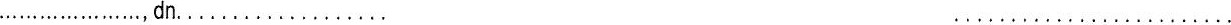 podpis* Dotyczy tych osób, które nie złożyły przedmiotowych oświadczeń przed podjęciem studiów.** Przez przetwarzanie pracy rozumie się porównywanie przez system Antyplagiat firmy Plagiat.pl jej treści z innymi dokumentami (w celu ustalenia istnienia nieuprawnionych zapożyczeń), generowanie Raportu Podobieństwa oraz przechowywanie pracy w bazie danych systemu Antyplagiat, firmy Plagiat,pl.Załącznik nr 3Przykładowy wzór układu streszczenia pracy dyplomowej w języku polskim i języku angielskimSTRESZCZENIEW streszczeniu powinny znaleźć się następujące elementy:problematyka pracy dyplomowej,główne treści rozdziału teoretycznego / rozdziałów teoretycznych,zwięzła informacja o metodach i technikach badawczych,główne treści rozdziału empirycznego / rozdziałów empirycznych,wyniki i wnioski z badań (z pracy).Słowa kluczowe: (max. 10, charakterystyczne nazwy i słowa, które określają temat i zawartość pracy)SUMMARYThe summary should include the following elements, described in English:1. the issues of the bachelor's thesis;2. the in issues of the theoretical chapter / theoretical chapters;3. brief information of the research methods and techniques;4. the main issues of the empirical chapter / empirical chapters;5. the results and conclusions of the research (the work).Keywords: (max. 10; distinctive names and words that define the topic and content of the work)Załącznik nr 4Przykładowy wzór spisu treści SPIS TREŚCI Streszczenie………………………………………………………………………………….....Wstęp……………………………………………………………………………………………Rozdział 1. Tytuł rozdziału……………………………………………………………Tytuł podrozdziału………………………………………………………………………….Tytuł podrozdziału………………………………………………………………………….Itd.Rozdział 2. Tytuł rozdziału……………………………………..……………………Tytuł podrozdziału………………………………………………………………………….Tytuł podrozdziału………………………………………………………………………….Itd.Rozdział 3. Tytuł rozdziału……………………………………………………………3.1. Tytuł podrozdziału………………………………………………………………………….3.2. Tytuł podrozdziału………………………………………………………………………….3.3. Itd.ZakończenieBibliografiaAneks (w formie załączników, zawierający: wzór narzędzia badawczego, spis tabel/wykresów/schematów, o ile jest więcej niż 3/ oświadczenia studenta).Załącznik nr 5.Wzór etykiety nośnika elektronicznegoAkademia Pomorska w SłupskuInstytut Bezpieczeństwa i ZarządzaniaKatedra Socjologii i Politologii Imię, nazwisko, numer albumu (bez "0" z przodu numeru albumu),roknp. jan.kowalski.45234.2019imię i nazwisko piszemy z małych literTEMAT PRACY LICENCJACKIEJ/MAGISTERSKIEJ……………………………………………….Praca licencjacka/magisterskanapisana pod kierunkiem………………………………Słupsk ……. r.